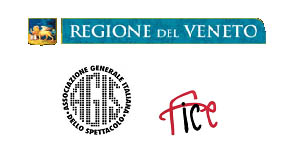 Secondo appuntamento a Rovigo e provincia con i Martedì al CinemaSecondo appuntamento, martedì 12 novembre, nelle sale d’essai di Rovigo e Provincia con “La Regione Veneto per il Cinema di Qualità. I martedì al Cinema”. In programma, al costo di 3 euro, “Something good” di Luca Barbareschi; “Miss Violence” di Alexandros Avranas; e “Captain Phillips - Attacco in mare aperto” di Paul GreengrassMartedì 12 novembre, nelle sale d’essai di Rovigo e Provincia, secondo martedì di proiezioni con “La Regione Veneto per il Cinema di Qualità. I martedì al Cinema”, la rassegna organizzata dalla Regione del Veneto, in partnership con la Federazione Italiana Cinema d’Essai (FICE) delle Tre Venezie, l’Associazione Generale Italiana dello Spettacolo (AGIS) delle Tre Venezie e con il sostegno di Alì Aliper.Due sono le sale coinvolte anche questa settimana a Rovigo e Provincia. Il Multisala Cinergia propone alle 18.20 e alle 20.25 il pluripremiato “Miss Violence” di Alexandros Avranas (Grecia, 2013, 99’), Leone d'Argento per la migliore regia, Coppa Volpi per la migliore interpretazione, Premio Arca Cinemagiovani Miglior Film e Premio Fedeora per il Miglior Film Europeo dell'Area Mediterranea alla Mostra internazionale d'Arte Cinematografica di Venezia. Nella famiglia di Angeliki tutto sembra andare per il verso migliore se non fosse che la bambina, il giorno del suo 11esimo compleanno, a sorpresa si suicida buttandosi dalla finestra. Lo smarrimento che segue è inusualmente cauto, l'annuncio di una serie di altre stranezze che lentamente riveleranno l'inferno familiare vissuto dalla bambina e che ora vivono gli altri membri della famiglia. Il massimo della pulizia del perbenismo borghese che il patriarca mantiene infatti è solo una patina.Sempre al Cinergia, alle 22.30, sarà in proiezione “Something good” (Italia 2013, 111’) dell’attore Luca Barbareschi, qui alla sua terza regia cinematografica. Matteo Mercury traffica in cibi adulterati per la distribuzione "in scuole, istituti e prigioni" e la spedizione in quei paesi in via di sviluppo dove la fame supera la preoccupazione per i danni che certi alimenti provocano. Matteo ha venduto l'anima al diavolo e sembra non preoccuparsene affatto, anche perché la sua abilità nel condurre traffici illeciti gli è valsa l'offerta di lavoro che aspettava da sempre: il posto di amministratore delegato per un colosso dell'industria asiatica specializzata nell'immettere sul mercato alimenti tossici a fronte di un largo profitto. Ma l'incontro a Hong Kong con la cinese Xiwen, giovane cuoca che ha fatto del rispetto per la purezza del cibo la propria ragione di vita, cambierà l'esistenza di Mercury, costringendolo a ripensare tutte le sue scelte. In provincia di Rovigo, al Multisala Politeama di Badia Polesine, alle 21.30, si può assistere, al costo di 3 euro, al film d’azione del regista Paul Greengrass “Captain Phillips - Attacco in mare aperto” (USA, 2013, 134’). Nel 2009 il capitano Richard Phillips lascia la sua famiglia nel Vermont per guidare la nave porta container USA Maersk Alabama dall'altra parte del mondo. In acque extraterritoriali, il suo bastimento viene però attaccato da un manipolo di pirati somali, armati e pronti a tutto, e Phillips viene rapito.Il costo del biglietto è di 3 euro. Nel caso di Multisala verificare preventivamente quali proiezioni sono a 3 euro. La prenotazione dei posti è facoltà riservata alla gestione della sala.  Ogni settimana gli appassionati di cinema potranno verificare quali sono i film in programmazione, sul sito internet www.spettacoloveneto.it.Per informazioni:
Fice Tre Venezie
Tel. 049 8750851
fice3ve@agistriveneto.it
www.spettacoloveneto.it
Ufficio Stampa

Via delle Belle Parti, 17 -  35141 Padova (Italy)
mob. (+39) 349- 1734262
www.studiopierrepi.it 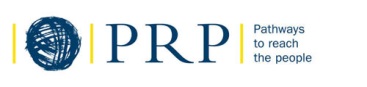 